13. STAN U OSIJEKU, J.J. STROSSMAYERA 247Suvlasnički dio s neodređenim omjerom ETAŽNO VLASNIŠTVO (E-2) suvlasnički udio koji je jednako velik kao i ostali suvlasnički dijelovi Stan površine 57,16 m2, z.k.č.br. 701, z.k.ul.br. 21443, k.o. Osijek.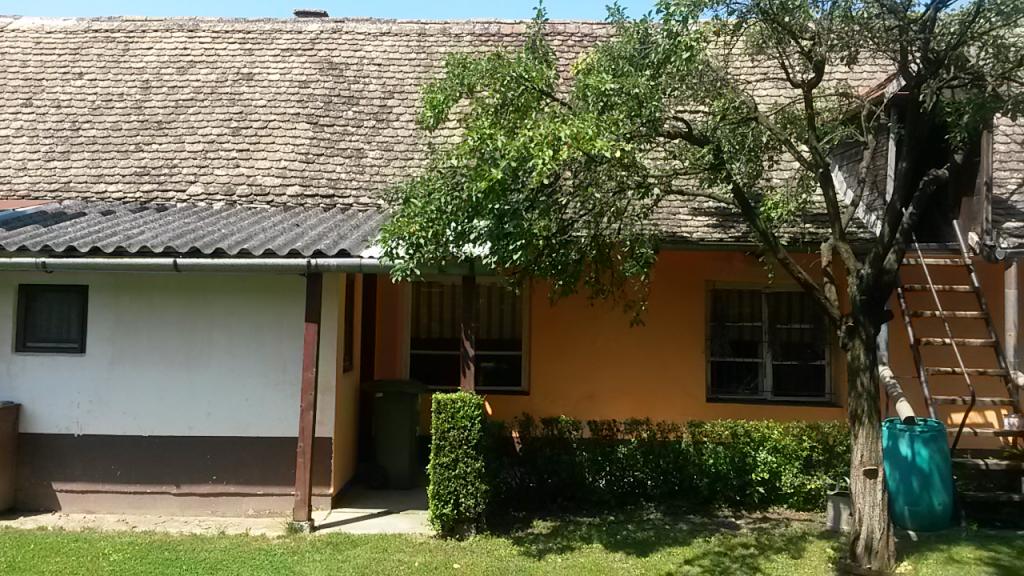 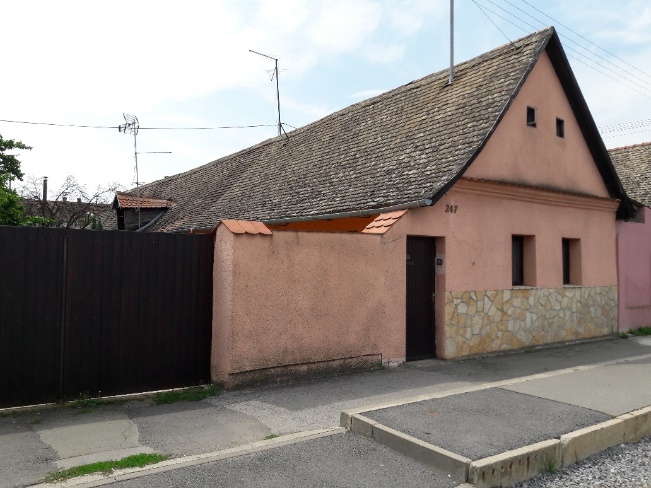 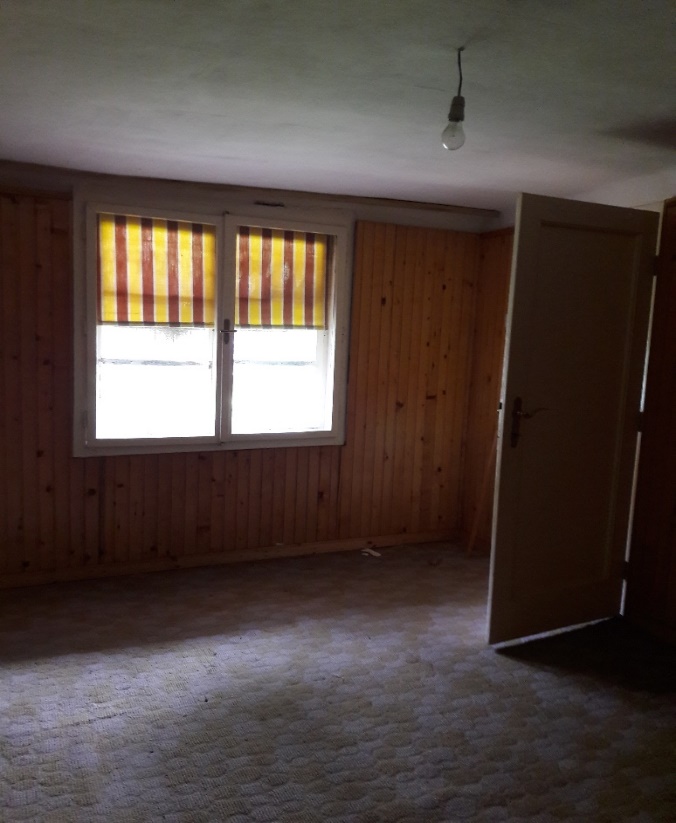 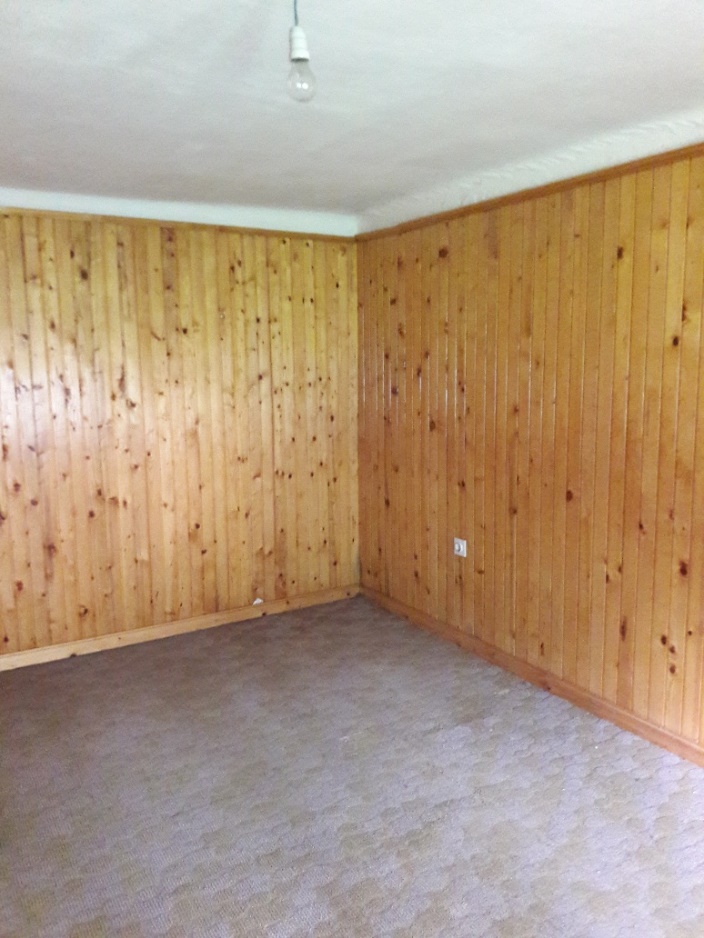 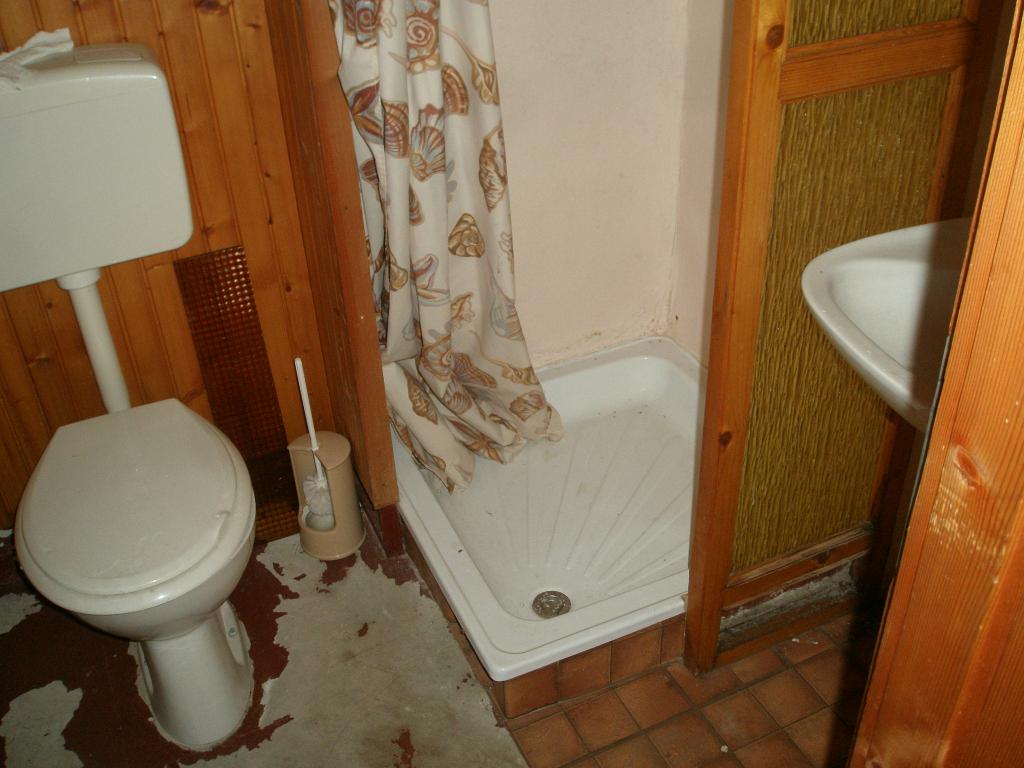 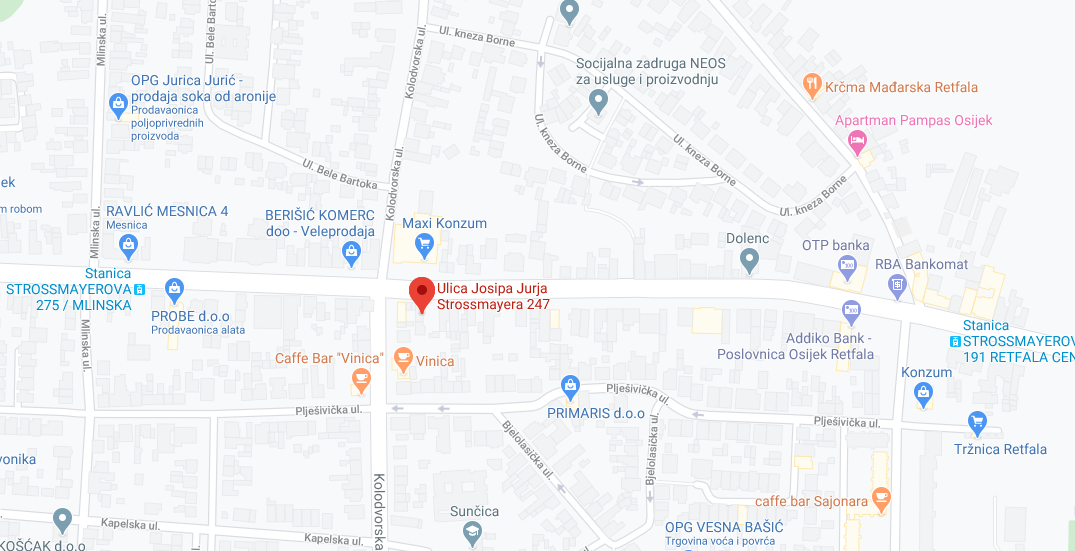 